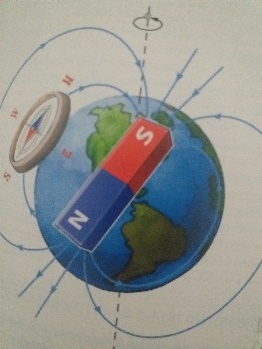 1. Na fotografiji je prikazanoMagnetno polje Zemlje Polje oko magneta Gravitaciona sila Zemlje2. Kako se nazivaju magneti koji tokom vremena ne menjaju svoja magnetna svojstva? Stabilni ili izuzetni magneti Stalni ili permanentni magneti3. Zajednička osobina svih magneta je da oko njih postoji _________, u njemu deluju _______. Magnetno polje, magmetne sile Magnetne sile, magnetno polje4. Magneti imaju____ pola i to: _____. Dva pola, severni i južni Četiri pola, istočni, zapadni, severni i južni5. Kako se zove instrument kojim se određuju strane sveta?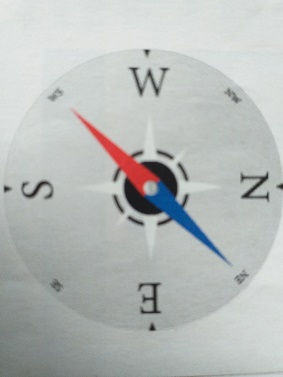  Kompas                           Solenoid6. Ako se desnom rukom provodnik obuhvati tako da palac pokazuje _____________, savijeni prsti pokazuju__________.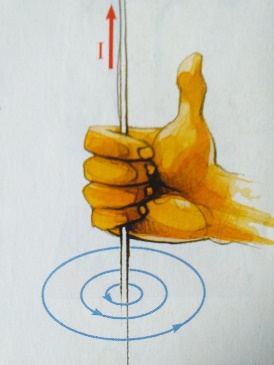  Smer struje u provodniku, smer linija sila magnetnog polja. Smer magnetnog polja provodnika, smer struje u provodniku7. Magnetni dipol je: Zatvoren kružni provodnik kroz koji teče električna struja Magnet sa dva dupla pola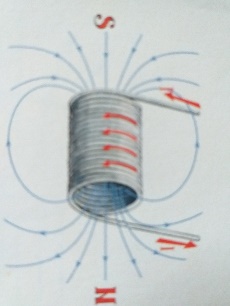 8. Solenoid ili zavojnica sastoji se od velikog broja međusobno izolovanih navoja koji se mogu posmatrati kao skup paralelno postavljenih kružnih provodnika. Tačna ili netačna tvrdnja? Netačna Tačna9. Magnet koji se sastoji od solenoida s jezgrom od mekog gvožđa naziva se ______. Elektromagnet Zavojnica10. Jedinica za magnetnu indukciju je? Veber Tesla Dzul11. Jedinica za magnetni fluks je? Tesla Veber Njutn